AÇÃO SOCIAL – FICHA DE PESQUISA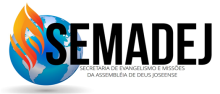 LOCAL / EVENTO: ___________________________________ DATA: ___/___/____Nome do Atendido:___________________________________Telefone:(   )_______________________Jurídico(  )     Ótica(  )       Glicemia/Pressão(  )       Corte de Cabelo(  )        Oração(  )Aconselhamento(  ) Dep. Química(  ) Outros ________________________________________________OBS: SE TIVER FILA NO ATENDIMENTO PROSSEGUIR ESTA PESQUISA. SE NÃO TIVER FILA, AGUARDAR E DAR CONTINUIDADE APÓS O ATENDIMENTO.ATENÇÃO ENTREVISTADOR (NOME): _______________________________ TEL:________________SEJA O MAIS GENTIL POSSÍVEL E OFEREÇA OUTROS ATENDIMENTOS A PESSOA ENTREVISTADA (AFERIÇÃO DE PRESSÃO ARTERIAL, TESTE DE GLICEMIA, ACONSELHAMENTO PASTORAL, EXAME DE VISTA, ATENDIMENTO COM PSICÓLOGO OU ADVOGADO, CORTE DE CABELO PROFISSIONAL, BRINQUEDOS, ALGODÃO DOCE E PIPOCA PARA AS CRIANÇAS).AO TERMINAR O PREENCHIMENTO ENTREGUE ESTA FICHA AO COORDENADOR DO EVENTO, O QUAL DEVERÁ ENTREGAR À SEMADEJ. O ENTREVISTADO FEZ A ORAÇÃO?      (  ) SIM    (  ) NÃO.